Presence Program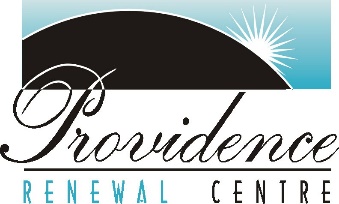 Called in Love, Sent to ServeApplication FormPlease be assured that the personal information you share in this application will be treated confidentially.General InformationII. Experience Related to Spiritual DirectionAre you currently receiving spiritual direction?	Yes     No     How long       If not, have you ever received spiritual direction?  Yes      No      How long       III. Educational Information (High School and Post-Secondary)IV. Employment/Occupational InformationV. Additional InformationPlease include the following materials in your application file (limiting this additional information to no more than 10 double-spaced pages):A spiritual autobiography that includes the following:A reflective description of yourself as a person, including significant stages in your personal development and key people/places/events in your life story.Highlights of your spiritual development including key faith/religious experiences you have had and your current involvement with and attitudes toward your faith and faith community.B.  A statement about your self-assessed gifts and skills for spiritual direction ministry.C.  A statement about your reasons for seeking spiritual director formation at this time.D.  A statement about your understanding of the benefits of counseling or psychotherapy for personal growth, and your understanding about how therapy is different from spiritual direction.Please include the following materials in your application file (limiting this additional information to no more than 10 double-spaced pages):A spiritual autobiography that includes the following:A reflective description of yourself as a person, including significant stages in your personal development and key people/places/events in your life story.Highlights of your spiritual development including key faith/religious experiences you have had and your current involvement with and attitudes toward your faith and faith community.B.  A statement about your self-assessed gifts and skills for spiritual direction ministry.C.  A statement about your reasons for seeking spiritual director formation at this time.D.  A statement about your understanding of the benefits of counseling or psychotherapy for personal growth, and your understanding about how therapy is different from spiritual direction.Full Name:Date:LastFirstAddress:Street AddressAparrment/Unit #CityProv.Postal CodePhone:EmailReligious Affiliation/Faith Tradition:What support system do you have in place to assist you in the process of completing this program?Is there anything that we should be aware that could prevent you from completing the Presence Program, year one (e.g. health, family, work, financial ability)?What appeals to you about the Presence Program?  Describe your personal experience of retreats, e.g. silent retreats, silent-directed retreats, other.Institution Attended (Name, Location)Institution Attended (Name, Location)YearsCompletedDegree orCertificateDate ofCompletion1.2.3.4.List significant learning experiences that you have had outside of the academic realm:List briefly your professional/occupational experiences including dates and places (or attach a résumé to this application).